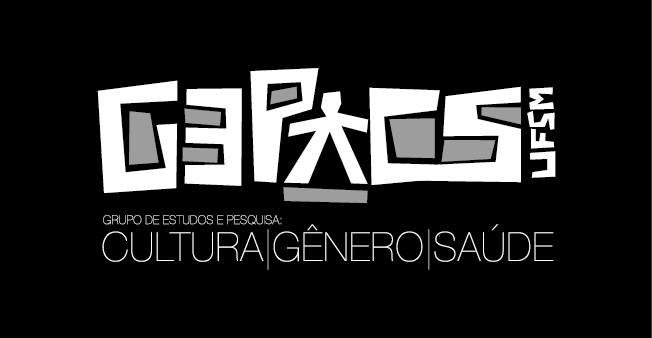 INSCRIÇÕES EVENTO 19 DE OUTUBROFICHA DE INSCRIÇÕESAntropologia da Saúde Aplicada e ImplicadaNome Completo:  ___________________________________________Email: _____________________________________________________Tipo de Aluno:       Graduação: (     )     Mestrado: (       )    Doutorado: (       )Matrícula: _________________________Curso: _____________________________Atividade Profissional: ______________________CPF:  __________________________________________ (Opcional)